ОЛЕКСАНДРІВСЬКА СЕЛИЩНА РАДА КРОПИВНИЦЬКОГО РАЙОНУ КІРОВОГРАДСЬКОЇ ОБЛАСТІПОСТІЙНА КОМІСІЯ СЕЛИЩНОЇ РАДИЗ ПИТАНЬ БЮДЖЕТУ, ФІНАНСІВ, ВЛАСНОСТІ ТА ІНВЕСТИЦІЙНОЇ ДІЯЛЬНОСТІ ВИСНОВКИ смт ОлександрівкаПро розгляд листів Розглянувши та обговоривши листи та звернення про виділення коштів та перерозподіл видатків  селищного бюджету відповідно до статті 47 Закону України «Про місцеве самоврядування в Україні»,постійна комісіяДІЙШЛА ВИСНОВКУ:	 Пропозиції   викладені в  листах та зверненнях про виділення коштів та перерозподіл  видатків селищного бюджету взяти до відома та  врахувати при розгляді проєкту рішення «Про внесення змін до рішення селищної ради від  22 грудня 2022 року № 4098 "Про бюджет Олександрівської селищної територіальної громади на 2023 рік".Голова постійної комісії			           Олександр САВЧЕНКООЛЕКСАНДРІВСЬКА СЕЛИЩНА РАДА КРОПИВНИЦЬКОГО РАЙОНУ КІРОВОГРАДСЬКОЇ ОБЛАСТІПОСТІЙНА КОМІСІЯ СЕЛИЩНОЇ РАДИЗ ПИТАНЬ БЮДЖЕТУ, ФІНАНСІВ, ВЛАСНОСТІ ТА ІНВЕСТИЦІЙНОЇ ДІЯЛЬНОСТІ ВИСНОВКИсмт Олександрівка«Про внеесення змін до рішення селищної ради від  22 грудня 2022 року № 4098 "Про бюджет Олександрівської селищної територіальної громади на 2023 рік" Розглянувши та обговоривши інформацію Шиятої  Валентини Іванівни– начальника фінансового  відділу   селищної ради «Про проєкт рішення « Про внесення змін до рішення селищної ради від  22 грудня 2022 року № 4098 "Про бюджет Олександрівської селищної територіальної громади на 2023 рік", відповідно до  статті 47 Закону України «Про місцеве самоврядування в Україні»,постійна комісіяДІЙШЛА ВИСНОВКУ:	1. Вносяться зміни обсягу видаткової частини, визначеної у додатку 2 до рішення, а саме: збільшується обсяг видатків на 3 790 044,20 грн, в т.ч: по загальному фонду 3 203 800 грн, по спеціальному фонду 586 244,20  грн, з них: за рахунок залучення залишку коштів по загальному фонду, що склався на рахунку станом на   01 січня  2023 року   в сумі 3 446 100 грн, залишку коштів спеціального фонду станом на 01 січня 2023 року 343 944,20 грн.По головному розпоряднику- селищній раді: збільшуються видатки на    1 612 664,29 грн, з них: по загальному фонду 1 344 800 грн, по спеціальному фонду  267 864,29 грн, а саме:КПКВК МБ 2010 «Багатопрофільна стаціонарна медична допомога населенню» збільшуються видатки по загальному фонду на 174 000 грн (цитологічні дослідження 100 000 грн, препарати проти сказу 50 000 грн,           вив тв. поб. відходів 24 000 грн);КПКВК МБ 2111 «Первинна медична допомога населенню, що надається центрами первинної медичної (медико-санітарної) допомоги» збільшуються видатки по загальному фонду на 80 000 грн (ремонт двигуна автомобіля);КПКВК МБ 3242 «Інші заходи у сфері соціального захисту і соціального забезпечення» збільшуються видатки на  52 800 грн (допомога на комунальні послуги молодим спеціалістам медичних закладів (по програмі «Місцеві стимули»;КПКВК МБ 7130 «Здійснення заходів із землеустрою» збільшуються видатки по загальному фонду на  350 000  грн., по спеціальному фонду збільшуються видатки на  25 564,29 грн  (проведення інвентаризації земель);КПКВК МБ 7680 «Членські внески до асоціацій органів місцевого самоврядування» збільшуються видатки на 38 000 грн(членські внески);КПКВК МБ 8110 «Заходи із запобігання та ліквідації надзвичайних ситуацій та наслідків стихійного лиха» перерозподіляються видатки, а саме: по загальному фонду зменшуються на 50 000 грн, КПКВК МБ 9800 «Субвенція з місцевого бюджету державному бюджету на виконання програм соціально-економічного розвитку регіонів» збільшуються видатки по загальному фонду на 700 000  грн, по спеціальному фонду збільшуються на 242 300 грн.По головному розпоряднику-відділу соціального захисту населення збільшуються видатки на  720 000 грн, з них: по загальному фонду   720 000 грн, в т.ч:КПКВК МБ 3242 «Інші заходи у сфері соціального захисту і соціального забезпечення» збільшуються видатки по загальному фонду на   720 000 грн (програма АТО).На виконання «Комплексної програми соціальної підтримки окремих категорій громадян Олександрівської селищної ради на 2021-2025 роки» надати матеріальну допомогу: Ліхненко Тетяна Іванівна 10 000,00 грн; Гладка Валентина Іванівна  10 000,00 грн; Горбань Катерина Сергіївна   10 000,00 грн; Довженко Любов Федорівна  10 000,00 грн.По головному розпоряднику відділу культури та туризму збільшуються видатки на 516 000  грн, з них: по загальному фонду 516 000  грн, в тому числі:КПКВК МБ  1080  «Надання спеціалізованої освіти мистецькими школами» збільшуються видатки на 3 600  грн(оплата послуг) та проводиться перерозподіл видатків між КЕКВ 2274 та КЕКВ 2800;КПКВК МБ  4030 «Забезпечення діяльності бібліотек» збільшуються видатки на 229 800  грн(оплата праці та нарахування 61 000 грн, придбання 37 240 грн, оплата послуг 131 560 грн) та проводиться перерозподіл видатків між КЕКВ 2274 та КЕКВ 2800;КПКВК МБ 4040 «Забезпечення діяльності музеїв i виставок» збільшуються видатки на 3 700  грн(оплата послуг);КПКВК МБ 4060 «Забезпечення діяльності палаців i будинків культури, клубів, центрів дозвілля та iнших клубних закладів» збільшуються видатки на 278 900  грн(оплата праці та нарахування 129 000 грн, придбання 124 400 грн, оплата послуг 25 500 грн) та проводиться перерозподіл видатків між КЕКВ 2274 та КЕКВ 2800.По головному розпоряднику відділу молоді та спорту збільшуються видатки на  220 000 грн, з них: по загальному фонду  220 000  грн, в тому числі:КПКВК МБ 5011 « Проведення навчально-тренувальних зборів і змагань з олімпійських видів спорту» збільшуються видатки на    150 000  грн (змагання);КПКВК МБ 5031 «Утримання та навчально-тренувальна робота комунальних дитячо-юнацьких спортивних шкіл» збільшуються видатки на  70 000  грн (змагання).По головному розпоряднику коштів  відділу містобудування, архітектури, житлово-комунального господарства та благоустрою збільшуються видатки на  721 379,91  грн, з них по загальному фонду     403 000 на  грн, по спеціальному фонду на 318 379,91 грн, а саме:КПКВК МБ 0160   «Керівництво і управління  у відповідній сфері у містах (місті Києві), селищах, селах, територіальних громадах» збільшуються видатки на  168 000 грн грн(вікна та двері Красносілківського старостату);КПКВК МБ 3210 «Організація та проведення громадських робіт» збільшуються видатки на 50 000 грн(оплата праці та нарахування громадських робіт); КПКВК МБ 6030 «Організація благоустрою населених пунктів» збільшуються видатки на 185 000 грн (огорожа кладовища в с.Красносілка);КПКВК МБ 8340 «Природоохоронні заходи за рахунок цільових фондів» збільшуються видатки на 318 379,91 грн (саджанці).Затвердити вцілому: видатки селищного бюджету у сумі 299 419 771,92 гривень, у тому числі: видатки загального фонду селищного бюджету  у сумі     278 356 663,22   гривень та видатки спеціального фонду селищного бюджету  у сумі    21 063 108,70 гривень.Визначити на 2023 рік:  профіцит за загальним фондом селищного бюджету у сумі    16 548 064,50 гривень, дефіцит за спеціальним фондом селищного бюджету у сумі    16 548 064,50 гривень. 2. Погодити  зміни до запропонованого проєкту рішення «Про внесення змін до рішення селищної ради від  22 грудня 2022 року № 4098 "Про бюджет Олександрівської селищної територіальної громади на 2023 рік"»  оприлюднити  проєкт рішення на сайті  селищної ради та внести на чергову 41 сесію селищної ради восьмого скликання.Голова  постійної комісії                                       Олександр САВЧЕНКО  від  04 квітня  2023 року№216від 04 квітня 2023   року№ 217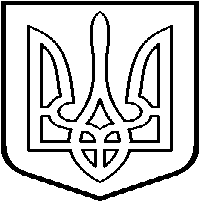 